ПЛАНзаседаний ректората на 2016-2017 учебный годУтвержден на заседании ректората от 07.09.2016 г., протокол №7.«А. Байтұрсыноватындағы Қостанаймемлекеттік университеті» РМК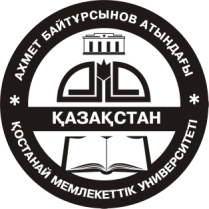 РГП «Костанайскийгосударственныйуниверситетимени А.Байтурсынова»№Рассматриваемые вопросыДата проведения заседанияОтветственныеза подготовку вопросаСодоклад11. Утверждение плана заседаний ректората на 2016-2017 уч. год2. Разное7 сентября2016 г. Ректоруниверситета2Об изменении состава ректоратаО повышении привлекательности газеты «Білім жарысы» и журнала «Жас өркен-Қостанай» и участии студентов в СМИ3. О состоянии и перспективах развития спортивно-массовой работы в университете4. Разное 12 октября2016 г.Ректор университетаЗаведующий медиа-студией,комиссияНачальник МСК,комиссияДекан АБФ Калимов Н.Е., зав.каф. журналистики и КМ Жусупова А.М.Гл. специалист ЦРМИТолеш М.М., зам.декана по ВР ФИТ Камешова С.С.3Об организации воспитательной работы и социальной сферы обучающихся, проживающих в Домах студентов О системе тестово-экзаменационного контроля знаний студентовРазное 9 ноября2016 г.Зав. ЦРМИ,председатель студсовета ДС №1,комиссияПроректор по УВР,комиссияЗам.декана по ВР ФВ и ТЖРагатова А., заведующая ДС №2Кожахметова Г.С.Декан ФИТ Медетов Н.А., начальник ИТО Тарханов П.А.4О финансово-аналитической работе отдела экономики и госзакупок2. Об итогах работы по аккредитации лабораторий ГПИИР3. О состоянии оплаты за обучение студентами и магистрантамиРазное7 декабря2016 г.Начальник ОЭиГЗ,комиссияНачальник НИЦ,комиссияНачальник ОБУиОНач.УНиПОКоваль А.П.Зав.каф. ПО Салыкова О.С.,зав.каф. машиностроения Шаяхметов А.Б.5О работе управления хозяйственной инфраструктуры по эффективному использованию энергоресурсов О предварительных итогах рейтинга кафедр и выполнении плановых заданийРазное4 января2017 г.Начальник УХИ,комиссияНачальник УСР,комиссияГл.специалистОЭиГЗКаражанов А.А.Декан ЭФ Васильчук Е.В., зав.каф.биологии и химии Султангазина Г.Ж.6Проблемы и пути повышения качества обучения бакалавриата на государственном языке Об организации практико-ориентированного обучения на экономическом факультетеРазное8 февраля2017 г.Начальники УПОУП, УМУ,комиссияДекан ЭФ,комиссияЗав.каф. практической лингвистики Журсиналина Г.К.,зам.декана по УР АБФЕріш Н.А.Декан ИТФ Есимханов С.Б.,начальник ОРЖикеев А.А.7О системе кураторской работы на инженерно-техническом факультетеО работе лаборатории инновационных образовательных технологий Разное9 марта2017 г.Заместитель декана по ВР ИТФ, комиссияЗаведующая ЛИОТ,комиссияНачальник УВР Беркенова Г.С., зам.декана по ВР ЮФИсмагулова К.Б.Гл.специалист ОППРУмбетова С.С.,ст.преподаватель кафедры ПОСатмагамбетова Ж.З.8Об эффективности использования филиалов кафедр для повышения качества знаний обучающихся гуманитарно-социального факультетаОб использовании ИКТ в учебном процессе (на примере ФВиТЖ) Разное5 апреля2017 г.Декан ГСФ,комиссияДекан ФВиТЖ,комиссияНачальник УПиОУП Исмаилов А.О., зав.каф.вет.медициныАубакиров М.Ж.Заведующая ЛИОТАйткужинова С.Н.,зав.каф.информатики Кудубаева С.А.9О деятельности методического совета факультета (на примере ФИТ)О состоянии оплаты за обучение студентами и магистрантамиРазное10 мая2017 г.Зам. декана по УР ФИТ,комиссияНачальник ОБУиОНачальник УМУ Чехова Т.И.,зам.декана по УР ЭФ Есенбекова Ж.Ж.10О состоянии и перспективах хоздоговорной деятельности в университете О работе по актуализации электронной библиотеки университетаРазное7 июня2017 г.Начальник УНПО,комиссияНачальник УМУ,комиссияЗав.каф. ТППЖ Шайкамал Г.И., зав.каф. финансов и БД Кенжебекова Д.С.Заведующая НБ «Білім орталығы» Ержанова Ж.С., декан ГСФ Берденова С.Ж.